УДК 35.07:316.48М. Захарко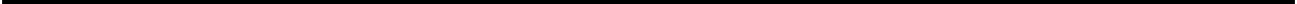 КОНФЛІКТИ В ДЕРЖАВНОМУ УПРАВЛІННІ ТА ШЛЯХИ ЇХ ВИРІШЕННЯУ статті висвітлено особливості, специфіка, позитивні і негативні наслідки та шляхи розв’язання конфліктів у державному управлінні.Ключові  слова:  державне  управління,  конструктивні  і  деструктивні  функції, конфлікт, криза.В статье освещаются особенности, специфика, положительные и отрицательные последствия и способы разрешения конфликтов в государственном управлении.Ключевые слова: государственное управление, конструктивные и деструктивные функции, конфликт, кризис.The features, specificity, positive and negative effects and methods of resolving conflicts in the government are under discussion.Key words: governance, constructive and destructive functions, conflict, crisis.Сьогодні в Україні кількість конфліктів у державно-управлінській сфері постійно зростає. Це створює перешкоди для ефективного функціонування сфери державного управління, а, отже, і гальмує становлення незалежної, правової, демократичної української держави. Таким чином, у процесі формування нової для України політичної системи проблема конфлікту потребує як наукового осмислення, так і розробки технологій запобігання конфлікту і його розв’язання.Необхідно визначити управлінську сферу, як діяльність із питань запобігання конфліктам економічного, соціального характеру та їх розв’язання, як систему врегулювання конфліктних і кризових ситуацій суспільного розвитку підвідомчих територій та виходу з них. Конфлікти у сфері державного управління можуть бути початком різних криз, у тому числі й криз у сфері державного управління.Проблема конфліктів у державному управлінні та пошуку шляхів їх вирішення є актуальною і широко висвітлюється у вітчизняній та зарубіжній науковій літературі, і є об’єктом уваги науковців упродовж тривалого часу.Аналіз літератури зарубіжних і вітчизняних вчених показав, що основи теорії конфлікту і подальшого формування  соціології  конфлікту   були   закладені К. Марксом і Г. Зіммелем. Концептуальною основою сучасної   парадигми    конфлікту    стали    роботи Р. Даренфорда і Л. Козера, які використовують методологію, започатковану В. Парето,  Г. Моска  і Р. Міхельсом, щодо питань влади і держави, як домінуючих джерел влади і панування.Радянські вчені вимушені були виключити дослідження соціальних суперечностей у системі управління, яких начебто не могло існувати в умовахсоціалізму тому, що соціалістичний розвиток веде до поступового їх вирішення. Учені вивчали роль конфліктів у житті соціальних організацій, у сфері потреб людей.У працях вітчизняних і зарубіжних науковців розглядаються окремі аспекти конфліктів у державному управлінні, проте ці дослідження мають фрагментар- ний характер. Узагальнюючі наукові праці з теми дослідження відсутні. Це дає підстави для висновку, що теоретичні й практичні основи конфліктів у державному управлінні, особливо на місцевому рівні, потребують науково-практичного обґрунтування. На різних етапах суспільного розвитку вони набувають своєрідних особливостей, що зумовлюються соціально- політичними, економічними та культурними процесами, характером людської діяльності та взаємовідносин.Конфлікт у державному управлінні – це процес спілкування, коли  одна сторона відчуває, що друга сторона протистоїть її інтересам, загальній меті.Конфлікти, які виникають у сфері державного управління, можуть бути: міжособистісними, внутріошньособистісними, міжгруповими, вертикаль- ними, горизонтальними. Найчастіше в системі державного управління відбуваються міжособистісні, внутріошньособистісні та міжгрупові конфлікти.Класифікаційна характеристика й визначення виду конфліктів дозволяють керівникові вибрати адекватний метод їх вирішення. Керівник повинен завжди пам’ятати, що проблеми виявлення причин виникнення конфліктів у державному управлінні посідає ключове місце в пошуку шляхів їх запобігання і конструктивного вирішення.Причини конфліктів у сфері державного управління – це явища, події, факти, ситуації, що передують   конфліктові   та   спричинюють   його   заВипуск 9 (30), 2012певних умов діяльності. Виникнення та розвиток конфліктів у сфері державного управління зумовлені дією таких груп факторів: об’єктивних, суб’єктивних, соціально-психологічних та особистісних.Об’єктивними причинами конфліктної взаємодії в державному   управлінні   вважаються   ті   обставини соціальної	взаємодії	державних	службовців,	що призводять   до   зіткнення   їхніх   думок,   інтересів, цінностей тощо. Соціально-психологічними факторами конфліктів є психологічна несумісність, незбалансо- вана	взаємодія		людей.	Суб’єктивні		причини конфліктів	у	державному		управлінні	зумовлено індивідуально-психологічними   особливостями   й безпосередньо взаємодією державних службовців під час  об’єднання  їх  у  соціальні  групи.  Особистісні фактори конфліктів зумовлені особливостями психіки людини (мірою її збудливості, егоцентризму, стійкості до стресів, рівнем наполегливості, самооцінкою тощо) Структура конфлікту в державному управлінні – це сукупність  його  стійких  зв’язків,  що  забезпечують цілісність,   відповідність   самому   собі.   Основними складовими  конфлікту  в  державному  управлінні  є: конфліктуючі сторони – окремі особистості або групи державних   службовців   і   розбіжність   між   ними; проблеми,	що		спричиняють		конфлікт;		опис		та формулювання		конкретної		конфліктної		ситуації; мотиви конфлікту; думки, слова, позиції та дії сторін-конфліктерів.Будь-який конфлікт у сфері державного управління виконує як позитивні (конструктивні), так і негативні (деструктивні) функції.До позитивних функцій конфліктів варто віднести дієво-впливові заходи щодо особистісно-суспільних відносин:конфлікт не дає системі стосунків, що склалася, закостеніти, він штовхає її до змін та розвитку, відкриває шлях до інновацій, що здатні вдосконалити суспільні відносини;конфлікт відіграє інформаційно-пізнавальну роль, у процесі конфлікту учасники краще пізнають один одного;конфлікт сприяє структуруванню соціальних груп, групуванню однодумців;конфлікт понижує «синдром покірності», стимулює активність людей;конфлікт стимулює розвиток особистості, виховання в людей почуття відповідальності, усвідомлення ними своєї значущості;у процесі виникнення критичних ситуацій виявляються непомітні до цього достоїнства та недоліки людей за їх моральними якостями (принциповість, професіоналізм, стійкість, лідерство);урегулювання конфлікту знімає напругу;конфлікт виконує й діагностичну функцію тощо.До негативних функцій конфліктів належать:погіршення мікроклімату в колективі, зниження продуктивності праці, виокремлення частини людей для врегулювання конфлікту (створення для них дискомфорту, витрати на невідпрацьовані за виробничим планом години);неадекватне сприйняття та непорозуміння одна з одною конфліктуючих сторін;послаблення співробітництва між конфліктуючими сторонами під час конфлікту й після нього;конфронтаційні прояви в стосунках більше спрямовані на перемогу, ніж на вирішення проблеми для обох;моральні та матеріальні витрати на врегулювання конфлікту тощоСтиль виходу з конфлікту – головні лінії поведінки опонента на заключному етапі протистояння. Виділяють п’ять основних стилів поведінки в конфлікті: конкуренція, пристосування, ухилення, співробітництво, компроміс.Моделі завершення конфлікту безпосередньо визначаються стилями конфліктної поведінки сторін, які, у свою чергу, залежать від конкретної ситуації, різновиду конфлікту, рівня його розвитку та ступеня інтенсивності. Оптимальним методом вирішення конфліктів у сфері державного управління визначено організацію співробітництва.Управління конфліктами як складний процес включає такі види  діяльності: профілактику й запобігання виникненню конфлікту; діагностику й регулювання конфлікту на основі коригування поведінки його учасників; прогнозування розвитку конфліктів і оцінку їх функціональної спрямованості; розв’язання конфлікту.Керівник повинен не усувати конфлікт, а управляти ним і ефективно використовувати. Від ефективності управління конфліктом у державному управлінні залежать: масштаб дисфункціональних наслідків, усунення чи збереження причин конфлікту, можливість наступних зіткнень тощо. Для цього в керівника апарату є принципова перевага, що забезпечує йому стратегічне лідерство в конфлікті та його розв’язанні: право визначати цілі, способи й методи їх досягнення, забезпечувати їх реалізацію, аналізувати результати.Мистецтво управління полягає в тому, щоб і в конфліктній ситуації не випустити з поля зору основні орієнтири; враховувати їх, приймати відповідні рішення; діяти розсудливо, обачливо, але завжди послідовно й наполегливо; виявляти в разі необхідності занепокоєння. Конфлікт потрібно вміти владнати, розв’язати спільно, за неодмінної участі сторін конфлікту, активній мобілізації та координації їхніх власних можливостей.Розв’язання конфлікту в державному управлінні передбачає активність обох сторін щодо перетворення умов, для них вони взаємодіють, у напрямі усунення причин конфлікту. Для розв’язання конфлікту необхідна зміна самих опонентів, позицій, які вони обстоювали в конфлікті, об’єктивне обговорення проблеми, зміна посадового становища один одного, вибір оптимальної стратегії розв’язання конфлікту.Вирішення конфліктів передбачає:виявлення та усвідомлення прихованих конфліктів;обхід відкритих конфліктів;фактичне розв’язання відкритих конфліктів.Студентські наукові студіїОптимальним методом вирішення конфліктів у сфері державного управління є організація співробітництва. Співробітництво між державними службовцями в державному управлінні найкраще сприймається в колективі, створює додаткові мотиви для роботи, сприяє встановленню довіри між управлінцями, скорочує терміни вирішення конфлікту, забезпечує стійкі результати, сприймається керів- ництвом і підвищує ефективність службово-посадової діяльності державного службовця. Серед керівних впливів на конфлікт центральне місце належить його вирішенню.Основні результати дослідження, вітчизняного й зарубіжного досвіду, потреб сучасного розвитку теорії та історії державного управління дають змогу запропонувати органам державної влади з метою подальшого запровадження в практичну діяльність органів державного управління, установ і організацій такі пропозиції та рекомендації:розробити спеціальну Президентську програму кадрового забезпечення державної служби;удосконалити структуру органів виконавчої влади і органів місцевого самоврядування; підвищити загальну компетентність керівництва місцевих органів виконавчої влади та компетентність у питаннях вирішення конфліктів у державному управлінні;включати в проведення атестації управлінського персоналу з метою контролю за діяльністю й наданнядопомоги спеціалістам питання вирішення конфліктів в управлінні з наступним обговоренням результатів атестації на колегіях місцевих державних адміністрацій та засіданнях рад і формулювання відповідних висновків щодо подальшої їх кар’єри, вміння запобігти конфліктам у державному управлінні, діагностувати й вирішувати їх та управляти ними;формувати у процесі навчально-виховної роботи педагогічних колективів навчальних закладів, що готують фахівців за спеціальністю «Державне управління», в спеціаліста-управлінця навички оперативно визначати й успішно вирішувати головні актуальні проблеми державного управління в конфліктній ситуації і в конкретних економічних умовах, вміння демократично працювати й спілкува- тися з людьми, уникаючи конфліктів; практикувати навчання державних службовців з даного питання при проведенні Днів депутата, Днів державних службовців, виїзних семінарів, економічної й правової освіти тощо;рекомендувати Центру перепідготовки та підвищення кваліфікації працівників органів державної влади, органів місцевого самоврядування, державних підприємств, установ і організацій використовувати результати дослідження під час розробки навчальних курсів, магістерських програм з державного управління й менеджменту організацій, спецкурсів, окремих лекцій, а також підвищення кваліфікації державних службовців.ЛІТЕРАТУРААнцупов А. Я. Конфликтология : Теория, история, библиография / А. Я. Анцупов, А. И. Шипилов. – М., 1996. – 21 с.Бабосов Е. М. Конфликтология : [учебное пособие] / Е. М. Бабосов. – [2-е изд., стереотип]. – Мн. : Тетра Системс, 2001. – 464 с.Ворожейкин И. Е. Конфликтология : [учебник] / И. Е. Ворожейкин, А. Я. Кивалов, Д. К. Захаров. – М. : ИНФРА – М, 2001. – 224 с.Гірник А. Конфлікти і структура, ескалація, залагодження / А. Гірник. – К., 2003. – 172 с.Гришина П. Психологія конфлікту / П. Гришина. – М., 2004. – 464 с.Довгань Н. П. Теоретичні засади конфліктів у державному управлінні / Н. П. Довгань // Упр. сучас. містом. – 2004. – № 10. – 12 (16). – С. 35–43.Ємельяненко Л. М. Конфліктологія / Л. М. Ємельяненко, В. М. Пентюх, Л. В. Торгова. – К., 2003. – 316 с.Конфликтология : [учебник] / Под ред. А. С. Кармина. – СПб., 1999. – 350 с.Леонов Н. И. Конфликтология / Н. И. Леонов. – М. : Воронеж, 2002. – 302 с.Пірен М. І. Конфліктологія / М. І. Пірен. – К, 2003. – 356 с.